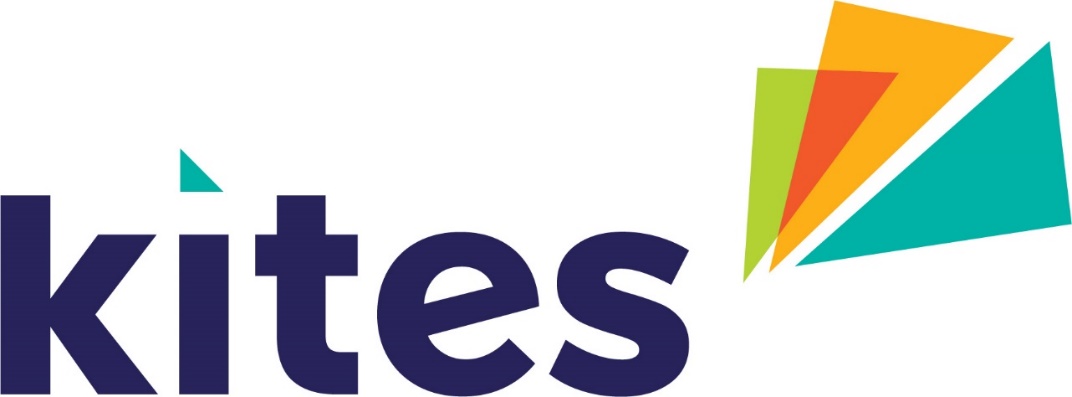 Job DescriptionPosition: Occupational TherapistDivision: Therapy Services - Kites TASReports To: Program Manager – Kites TASDirect Reports: NoneLevel: 5/6/7Agreement: VisAbility (Inc) Enterprise Agreement 2018 - 2021Position Summary: Provide occupational therapy services to children, with disability or developmental delay. As a member of a collaborative therapy team, the occupational therapist enhances the lives of children by increasing their independence and participation in childhood occupations such as play, learning, mealtimes, self-regulation, social skills, fine motor development, and self-care. In partnership with families and caregivers, the Occupational Therapist delivers evidence-based services to children in their natural learning environments.Our VisionInclusion and independence for all. Our ValuesBe there for everyone. Trust and be trustworthy. Collaborate and be innovative. Our PurposeTo give everyone living with vision loss the support and confidence they need to thrive in the community.Key responsibilities and accountabilitiesProvide occupational therapy assessment, intervention and evaluation. Deliver individual and group-based services, including Dog-Assisted TherapyManage a client caseload in accordance within service provision guidelines and/or external agency requirements.Prescribe assistive technology for position and function. Work as a member of a collaborative team and take on the role of Key Contact to allocated clients.Depending on experience, opportunity to train and delivery our Dog-Assisted Therapy Service.  Meet individual Key Performance Indicators (KPIs).Maintain timely and accurate records and related assessments, case plans and documentation of services within the Client Management System.Monitor and evaluate the provision of individualised and person-centred services and supports to ensure adherence to organisational policies, procedures, standards and relevant contractual obligations.Report to the Program Manager any issues relating to or impacting upon service provision for areas of responsibility.Provide an integrated and holistic approach to service in liaison with team members, other health professionals and community agencies as required.Actively seek information from the organisation’s Process Mapping System and contribute to the creation and ongoing improvement of processes through providing input, feedback and suggestions.Maintain up to date knowledge of professional Occupational Therapy practices.Contribute to the wider profession by undertaking coaching and mentoring of students. Other duties as required by the Program Manager or Manager.Skills and attributes requiredEssential:Bachelor of Science (Occupational Therapy) or equivalent, and registered with AHPRA to practice in Tasmania.Strong ability to manage a case load of clients, consistently meeting service delivery objectives and timeframes.Understanding of the Disability and Community Sectors and in particular knowledge related to disability and aged care client directed care and the application of person-centred practicesHigh level of interpersonal skills as this role requires you to work within an interdisciplinary team, external organisations and a varied client baseStrong written communications skills for writing comprehensive, concise and accurate reports for client recommendationsTo be highly autonomous and confident in making decisions relating to client recommendations and assessmentsAbility to implement person and family-centred interventionsStrong administration and organisation skillsSound knowledge of current philosophy, legislation, standards and policies relating to disability and aged community care services in both the state and national arenaUnderstanding of funding models, specifically the NDIS Demonstrated ability to work as part of a team to achieve positive outcomesAbility to demonstrate a personal commitment to the philosophy, objectives and mission statement of VisAbility.Current NDIS Worker Screening Clearance and Working with Vulnerable People Check.Able to travel to client appointments and the office as required.Desirable:Valid “C” or “E” class driver’s license.Experience in providing occupational therapy services to a paediatric disability caseload 